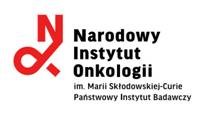 Dotyczy zapytania ofertowego na usługę konsultingową w zakresie zaprojektowania i wdrożenia w laboratoriach medycznych NIO-PIB  systemu zarządzania jakością i kompetencjami na zgodność z wymaganiami normy PN-EN ISO 15189:2013. Przygotowanie laboratoriów do procedury akredytacji przeprowadzanej przez Polskie Centrum Akredytacji, a także wsparcie podczas wizyty akredytacyjnej.WYKAZ USŁUGw imieniu:……………..…………………………………………………………………………………,.......................................................................................................................................    pełna nazwa/firma Wykonawcy, adres, w zależności od podmiotu: NIP/PESEL, KRS/CEiDG)wykaz usług wykonanych, a w przypadku świadczeń powtarzających się lub ciągłych również wykonywanych, w okresie ostatnich 5 lat, a jeżeli okres prowadzenia działalności jest krótszy – w tym okresie, wraz z podaniem ich przedmiotu, dat wykonania i podmiotów, na rzecz których usługi zostały wykonane lub są wykonywane oraz załączeniem dowodów określających, czy te usługi zostały wykonane lub są wykonywane należycie (zgodnie z wymaganiami Zamawiającego – określonymi w ZO).Jeżeli Wykonawca powołuje się na doświadczenie w realizacji usług wykonywanych wspólnie z innymi Wykonawcami wykaz winien dotyczyć usług, w których wykonywaniu Wykonawca ten bezpośrednio uczestniczył, a w przypadku świadczeń powtarzających się lub ciągłych, w których wykonywaniu uczestniczył lub uczestniczy.Do wykazu załączamy dowody (referencje/ dokumenty sporządzone przez podmiot, na rzecz którego usługi zostały wykonane/są wykonywane) potwierdzające, że wyżej wykazane usługi zostały wykonane lub są wykonywane należycie. …….……. (miejscowość), dnia ………….……. r	                                                                                                                                                                                           ………………………………………………………….                                                                                                                  Podpis i pieczątka imienna osoby upoważnionej                                                                                                                                      do reprezentowania firmyNazwa i adres odbiorcy usługi Przedmiot usługiTerminy realizacji usługidzień-miesiąc-rok